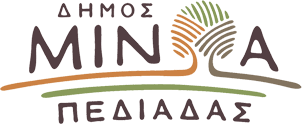 Αρκαλοχώρι, 12/05/2024Προς: ΜΜΕΔΕΛΤΙΟ ΤΥΠΟΥΤο μήνυμα του Δημάρχου Μινώα Πεδιάδας Βασίλη Κεγκέρογλου με αφορμή τη Γιορτή της ΜητέραςΜε αφορμή τη Γιορτή της Μητέρας ο Δήμαρχος Μινώα Πεδιάδας Βασίλης Κεγκέρογλου, έστειλε το δικό του μήνυμα:«Σήμερα, Γιορτή της Μητέρας, είναι μια ακόμη ευκαιρία για να αποτίσουμε φόρο τιμής, στα πρόσωπα που αποτελούν την πηγή της ζωής για όλους μας.Είναι τα πρόσωπα που με τον καθημερινό τους αγώνα, την υπομονή που επιδεικνύουν, αλλά και τη δύναμη της ψυχής τους, μεγαλώνουν τα παιδιά μας, προκειμένου να ολοκληρωθούν ως προσωπικότητες και να αποτελέσουν άξια και ενεργά μέλη της κοινωνίας μας.Στον βασικό πυλώνα της οικογένειας, εκφράζουμε το σεβασμό μας και τις ευχαριστίες μας. Στηρίζουμε όλες τις μητέρες. Προτεραιότητα μας είναι να παρέχουμε στήριξη στις εργαζόμενες, τις πολύτεκνες, τις άνεργες, τις γυναίκες με αναπηρία, με δράσεις και παρεμβάσεις, με στόχο την ενίσχυση του ρόλου τους.Σε όλες εκείνες τις μητέρες, λέμε από καρδιάςΧρόνια πολλά!»